FORMATO: 15 CARTA COMPROMISO DE TESISTA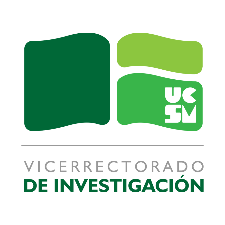 Yo, ……………………………………….. con D.N.I. No ……………………….., egresado de la Escuela Profesional de ……………….. de la Universidad Católica Santa María, y como tesista del proyecto “……………………………..”, declaro lo siguiente:Queda bajo mi completa responsabilidad la elaboración, presentación y aprobación de una tesis de pregrado o postgrado de un tema relacionado directamente al proyecto en ejecución, y tomando en consideración los resultados que se obtienen de él, además de notificar al Coordinador General del proyecto los avances técnicos y administrativos de la tesis.Se me realizará un pago de ……………………. soles mensual durante un periodo de …………… meses, por el concepto de un incentivo por las actividades realizadas como tesista.Me comprometo a presentar el plan de tesis a la facultad como fecha máxima el ….. de ,…………. del ………. , y haré llegar un cargo de dicha presentación al coordinador del proyecto.Me comprometo a cumplir con las responsabilidades asignadas hasta la presentación de la tesis ante la Facultad dentro del periodo del proyecto; así se haya cumplido y finalizado con el pago de …………………… meses como tesista.Al finalizar los procedimientos para la aprobación de la tesis, me comprometo a entregar tres (03) ejemplares al Coordinador General del proyecto, en un lapso no mayor a dos (02) días.En la sección de agradecimientos de la tesis presentada deberá mencionar el convenio de financiamiento y el título del proyecto donde se desarrolló la tesis.El incumplimiento de cualquiera de los numerales anteriores, dará lugar a que me sean aplicables las sanciones que se establezcan por el Coordinador General del proyecto, además de devolver íntegramente el dinero percibido por concepto de realización de tesis y la renuncia al tema y proyecto de tesis ante mi Facultad.DNI N° 